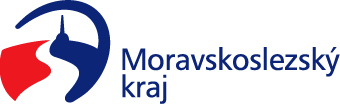 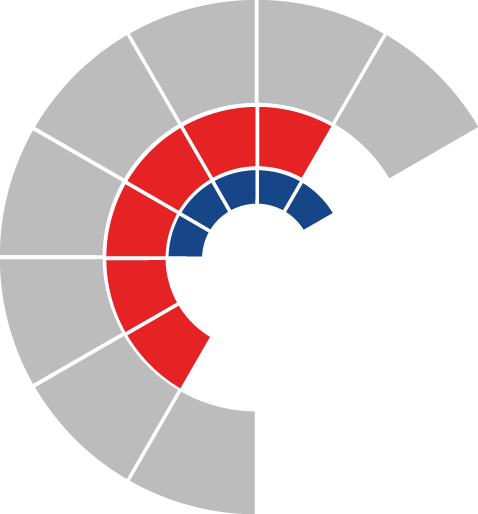 							Komise pro občany se zdravotním postižením rady kraje 										 Výpis z usneseníČíslo jednání:	2		Datum konání:	11. 2. 2021Číslo usnesení: 2/7Komise pro občany se zdravotním postižením rady krajed o p o r u č u j eradě krajea)     poskytnout účelové dotace z rozpočtu Moravskoslezského kraje na rok 2021 v rámci dotačního programu „Program realizace specifických aktivit Moravskoslezského krajského plánu vyrovnávání příležitostí pro občany se zdravotním postižením na rok 2021“ žadatelům uvedeným v příloze č. 1 předloženého materiálu a uzavřít s těmito žadateli smlouvu o poskytnutí dotace b)     poskytnout účelové dotace z rozpočtu Moravskoslezského kraje na rok 2021 v rámci dotačního programu „Program realizace specifických aktivit Moravskoslezského krajského plánu vyrovnávání příležitostí pro občany se zdravotním postižením na rok 2021“ náhradním žadatelům uvedeným v příloze č. 2 předloženého materiálu postupem podle čl. VII. dotačního programu a uzavřít s těmito náhradními žadateli smlouvu o poskytnutí dotace c)     neposkytnout účelové dotace z rozpočtu Moravskoslezského kraje na rok 2021 v rámci dotačního programu „Program realizace specifických aktivit Moravskoslezského krajského plánu vyrovnávání příležitostí pro občany se zdravotním postižením na rok 2021“ žadatelům uvedeným v příloze č. 3 předloženého materiálu s odůvodněním dle předloženého materiáluZa správnost vyhotovení:Bc. Andrea Szotkowská V Ostravě dne 11.2.2021Ing. Lenka Holkovápředsedkyně komise pro občany se zdravotním postižením rady kraje